Муниципальное бюджетное общеобразовательное учреждениеДосатуйская средняя общеобразовательная школаРабочая программапо внеурочной деятельности учащихсяВозраст: 6,6 – 17 летСрок реализации 5 лет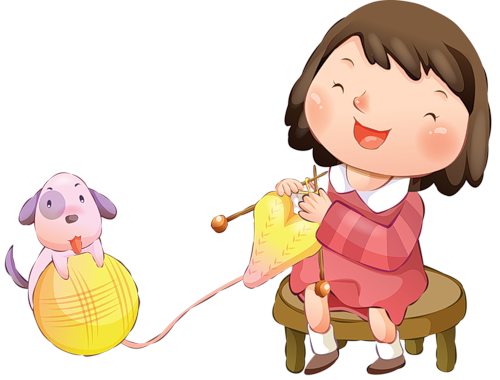 Разработала: Р.В.Полухина, заместитель директора по воспитательной работеДосатуй 2018 годСтруктура программыI. ВведениеФедеральный государственный образовательный стандарт определяет,что основная образовательная программа основного общего образования реализуется образовательным учреждением через урочную и внеурочнуюдеятельность с соблюдением требований государственных санитарно-эпидемиологических правил и нормативов.Под внеурочной деятельностью в рамках реализации ФГОС следуетпонимать образовательную деятельность, осуществляемую в формах, отличных от классно-урочной, и направленную на достижение планируемых результатов освоения основной образовательной программы основного общего образования.Настоящая программа является логическим продолжением программывнеурочной деятельности НОО, основными задачами которой было:Обеспечить благоприятную адаптацию ребенка в школе;Оптимизировать учебную нагрузку учащихся;Учесть возрастные и индивидуальные особенности учащихся;Создать все условия для творческой самореализации личности ребёнка,Более разностороннему раскрытию индивидуальных способностей ребенка.Образовательным учреждением при организации внеурочной деятельности были учтены следующие факторы:Запросы участников образовательного процесса, родителей (законныхпредставителей);Возрастные и индивидуальные особенности учащихся V – IX классов;Уровень квалификации педагогических работников;Качество программ внеурочной деятельности, в соответствии сцелями и задачами ООП ООО;Значение программ внеурочной деятельности для конкурентоспособности ОУ на рынке образовательных услуг.Программа по внеурочной деятельности реализуется в парадигме системно-деятельностного подхода. Образовательное учреждение предоставляет обучающимся, родителям возможность выбора широкого спектра занятий, направленных на развитие потенциала учащихся, одаренных детей, детей с ограниченными возможностями.Правильно организованная система внеурочной деятельности представляет собой ту сферу, в условиях которой можно максимально развить или сформировать познавательные потребности и способности каждого учащегося, которая обеспечит воспитание свободной личности.Часы, отводимые на внеурочную деятельность, используются по желанию учащихся и направлены на реализацию различных форм ее организации, отличных от урочной системы обучения. Занятия проводятся в форме экскурсий, кружков, секций, круглых столов, конференций, диспутов, КВНов, викторин, праздничных мероприятий, классных часов, школьных научных обществ, олимпиад, соревнований, поисковых и научных исследований и т.д. Посещая кружки и секции, учащиеся прекрасно адаптируются в среде сверстников, благодаря индивидуальной работе руководителя, глубже изучается материал. На занятиях руководители стараются раскрыть у учащихся такие способности, как организаторские, творческие, музыкальные, что играет немаловажную роль в духовном развитии подростков.Внеурочные занятия должны направлять свою деятельность на каждого ученика, чтобы он мог ощутить свою уникальность и востребованность.Занятия могут проводиться не только учителями общеобразовательныхучреждений, но и педагогами учреждений дополнительного образования.Важно, чтобы внеурочная деятельность не сводилась к набору мероприятий, а была целенаправленно выстроена и обеспечивала достижение планируемых результатов.В процессе формирования личности, воспитание как целостное воздействие на человека играет определённую роль, так как именно посредством его в сознании и поведении детей формируются основные социальные, нравственные и культурные ценности, которыми руководствуется общество в своей жизнедеятельности. Поэтому от эффективности системы воспитания зависит, в конечном счёте, состояние общественного сознания и общественной жизни.Воспитательная парадигма школы требует от педагогического коллектива максимального содействия развитию потенциальных возможностей личности ребёнка, способности к творческой мысли, стремящемуся к духовному самосовершенствованию, независимости, обладающей чувством собственного достоинства, умеющей принимать рациональные решения и нести ответственность за свои поступки.Внеурочная деятельность направлена на развитие воспитательныхрезультатов:Приобретение учащимися социального опыта;Формирование положительного отношения к базовым общественнымценностям;Приобретение школьниками опыта самостоятельного общественногодействия.Условия организации внеурочной деятельности отражаются в общественном договоре о предоставлении общего образования муниципальным общеобразовательным учреждением.Образовательное учреждение самостоятельно определяет содержаниевнеурочной деятельности.Пояснительная запискаПризнавая социализацию в качестве одной из задач российского образования, важно вовремя сориентировать ребенка в современной социокультурной среде, духовном и культурном наследии. Решение задач воспитания и социализации школьников, в контексте национального воспитательного идеала, их всестороннего развития наиболее эффективно в рамках организации внеурочной деятельности, особенно, в условиях системы основного общего образования. В соответствии с Федеральным государственным образовательным стандартом (ФГОС) нового поколения организация внеурочной деятельности детей является неотъемлемой частью образовательного процесса в школе, а воспитание рассматривается как миссия образования, как ценностно-ориентированный процесс. Внеурочная деятельность в МБОУ Досатуйской СОШ (в дальнейшем – школа) осуществляется на основе оптимизационной модели организации внеурочной деятельности и объединяет все виды деятельности школьников (кроме учебной деятельности на уроке), в которых возможно и целесообразно решение задач воспитания и социализации детей. Внеурочная деятельность является составной частью учебно-воспитательного процесса и одной из форм организации свободного времени учащихся.  Внеурочная деятельность понимается сегодня преимущественно как деятельность, организуемая во внеурочное время для удовлетворения потребностей учащихся в содержательном досуге, их участии в самоуправлении и общественно полезной деятельности. В настоящее время в связи с переходом на новые стандарты второго поколения происходит совершенствование внеурочной деятельности.    Настоящая программа создает условия для социального, культурного и профессионального самоопределения, творческой самореализации личности ребёнка, её интеграции в системе мировой и отечественной культур.  Программа педагогически целесообразна, так как способствует более   разностороннему раскрытию индивидуальных способностей ребенка, которые не всегда удаётся рассмотреть на уроке, развитию у детей интереса к различным видам деятельности, желанию активно участвовать в продуктивной, одобряемой обществом деятельности, умению самостоятельно организовать своё свободное время. Каждый вид внеклассной деятельности: творческой, познавательной, спортивной, трудовой, игровой – обогащает опыт коллективного взаимодействия школьников в определённом аспекте, что в своей совокупности даёт большой воспитательный эффект.Учебный планОтдельную часть учебного плана основной образовательной программы составляет внеурочная деятельность, осуществляемая во второй половине дня.внеурочная деятельность – это часть основного образования, она призвана помочь педагогу и ребёнку в освоении нового вида деятельности – учебной – в других условиях, на другом материале – и вывести на те самые, что и в учебной деятельности, метапредметные результаты, сформировать учебную мотивацию;внеурочная деятельность способствует расширению образовательного пространства, создаёт дополнительные условия, обеспечивающие развитие школьников; происходит выстраивание сети, обеспечивающей детям сопровождение, поддержку на этапах адаптации и социальные пробы на протяжении всего периода обучения.Решение задач воспитания и социализации школьников, их всестороннего развития наиболее эффективно в рамках организации внеурочной деятельности, особенно, в условиях системы начального общего образования. Внеурочная деятельность школьников объединяет все виды деятельности школьников (кроме учебной) через взаимодействие ученика, учителя и других субъектов воспитательного процесса.2. Оптимизационная модель.Модель внеурочной деятельности на основе оптимизации всех внутренних ресурсов школы предполагает, что в ее реализации принимают участие педагогические работники школы (учителя, вожатый, социальный педагог, педагог-психолог, библиотекарь).Координирующую роль выполняет на уровне класса классный руководитель, который в соответствии со своими функциями и задачами:взаимодействует с педагогическими работниками, а также учебно-вспомогательным персоналом школы;организует в классе образовательный процесс, оптимальный для развития положительного потенциала личности обучающихся в рамках деятельности общешкольного коллектива;организует систему отношений через разнообразные формы воспитывающей деятельности коллектива класса, в том числе, через органы самоуправления;организует социально значимую, творческую деятельность обучающихся.Преимущества оптимизационной модели состоят в минимизации финансовых расходов на внеурочную деятельность, создании единого образовательного и методического пространства в образовательном учреждении, содержательном и организационном единстве всех его структурных подразделений.Концепция духовно-нравственного развития и воспитания школьника МБОУ Досатуйской школыМодель внеурочной деятельности в школе обеспечивает учет индивидуальных особенностей и потребностей обучающихся через организацию внеурочной деятельности, которая осуществляется по направлениям развития личности (спортивно-оздоровительное, духовно-нравственное, гражданско-патриотическое, художественно-эстетическое), в том числе через такие формы, как экскурсии, кружки, секции, «круглые столы», конференции, диспуты, школьное научное общество, олимпиады, соревнования, поисковые и научные исследования, общественно полезные практики, на добровольной основе в соответствии с выбором участников образовательного процесса.Модель внеурочной деятельности школы определяет состав и структуру направлений, формы организации, объём внеурочной деятельности для обучающихся на ступени основного общего образования с учетом интересов обучающихся и возможностей школы.Кроме плана внеурочной деятельности модель внеурочной деятельности так же предусматривает использование следующих документов:Индивидуальный образовательный маршрут ученика по внеурочной деятельности 1 – 7 класс;Зачетная книжка учащегося 8 – 11 класс;Общая карта занятости обучающихся класса во внеурочной деятельности;Журнал учета достижений обучающихся во внеурочной деятельности (мониторинг участия).Данные инструменты обеспечивают реализацию модели внеурочной деятельности школы.Основными факторами, которые определяют модель организации внеурочной деятельности, являются:территориальное расположение школы; уровень развития дополнительного образования в школе;методическое, программное обеспечение воспитательной деятельности учителей и классных руководителей;кадровое обеспечение образовательного процесса внеурочной деятельности (наличие психолога, социального педагога, учителей, реализующих внеурочную деятельность.),материально-техническое обеспечение внеурочной деятельности.Цель внеурочной деятельности: создание условий для проявления и развития ребенком своих интересов на основе свободного выбора, постижения духовно-нравственных ценностей и культурных традиций.Основные задачи:Выявить интересы, склонности, способности, возможности обучающихся к различным видам деятельности; Создать условия для индивидуального развития ребенка в избранной сфере внеурочной деятельности; Формировать систему знаний, умений, навыков в избранном направлении деятельности; Развивать опыт творческой деятельности, творческих способностей; Создавать условия для реализации приобретенных знаний, умений и навыков; Развивать опыт неформального общения, взаимодействия, сотрудничества; Расширить рамки общения с социумом.Принципы организации внеурочной деятельности:соответствие возрастным особенностям обучающихся, преемственность с технологиями учебной деятельности;опора на традиции и положительный опыт организации внеурочной деятельности школы;опора на ценности воспитательной системы школы;свободный выбор на основе личных интересов и склонностей ребенка. Организация внеурочной деятельностиВнеурочная деятельность представлена следующими направлениями работы:духовно-нравственное;общеинтеллектуальное;социальное;спортивно-оздоровительное;общекультурное.Формы внеурочной деятельности:Экскурсии;Кружки;Олимпиады;Спортивные секции;Школьное научное общество «Интеллект»;Поисковая работа;Исследовательская работа;Общественно полезные практики;Конференции; Спортивные соревнования на Кубок школы;Дни здоровья;Круглые столы;Диспуты.Кружок можно рассматривать как наиболее приемлемую формуобъединения, соответствующую данному уровню образовательного процессав рамках целостной образовательной программы учреждения. Клуб – форма объединения детей на основе совпадения интересов, стремления к общению. Главные принципы клуба – добровольность членства, самоуправление, единство цели, совместная деятельность в непосредственном контакте друг с другом. В ОУ работает клуб «Олимп».Клуб может иметь свой устав, программу, эмблему, девиз и другиевнешние атрибуты. Возглавляется клуб, как правило, Советом, избираемымобщим собранием членов клуба. Вместе с тем, состав клуба не отличаетсяобязательным постоянством. Для большинства членов он является временным, неустойчивым объединением и лишь для единиц-энтузиастов, выполняющих роль лидеров, – постоянным местом самоутверждения, развития. Клубы различаются:по масштабам деятельности (многопрофильные и однопрофильные); преобладающим видам деятельности (учебные, дискуссионные, творческие, досуговые и др.);степени организованности (официальные и неформальные); возрастному признаку членов клуба (одновозрастные или разновозрастные); временному фактору (постоянные, временные).Продуманная и целенаправленно организованная деятельность клубакак организованного общения в группе единомышленников, равных исамостоятельных, позволяет в привлекательной, ненавязчивой формеутверждать ценности образования, здоровья, ценности традиций и истории,ценность другого человека, личной свободы, мышления и т.д. Результатамидеятельности клуба можно считать участие в спортивных соревнованиях различного уровня.Секция – форма объединения детей для занятия физической культурой и спортом (шахматная секция, секция дзюдо и т.д.). Ее отличительными признаками принято считать:Специфические образовательные задачи;Принадлежность содержания деятельности к определенному виду спорта;Ориентированность на умения и достижение уровня мастерства в овладении определенным видом спорта;Демонстрационно-исполнительское выражение практических результатов и достижений детей (конкурсы, соревнования, состязания).При организации работы секции должны соблюдаться принципы всесторонности, сознательности и активности, постепенности, повторяемости, наглядности и индивидуализации.Специальная подготовка обеспечивает воспитание физических качестви формирование навыков и умений, специфичных для каждого вида спорта.Занятия в секциях должны носить регулярный характер. Каждое последующее тренировочное занятие как бы наслаивается на результаты предыдущих, закрепляя и развивая их. Работа и отдых в спортивной тренировке чередуются таким образом, чтобы обеспечить оптимальное развитие качеств и способностей, определяющих уровень спортивного мастерства в конкретном виде спорта.Тренировочные нагрузки должны увеличиваться постепенно, и бытьпосильными, чтобы избежать перегрузки учащихся. Тренировочные занятия включают в себя следующие методы обучения спортивной технике: словесный (рассказ, объяснение, лекция, беседа, анализ и обсуждение своих действий и действий противника и т.д.) и наглядность упражнений (показ отдельных упражнений, учебные фильмы, видеофильмы, макеты игровых площадок и полей для демонстрации тактических схем и т.д.). Методы практических упражнений включают в себя две группы:1) Методы, направленные на освоение спортивной техники(разучивание упражнения в целом и по частям);2) Методы, направленные на развитие двигательных качеств(повторный, переменный, интервальный, соревновательный и др.).Результативностью деятельности секции можно считать проявление уребенка техники спортивного мастерства. Помимо этого, секция служитнекой средой формирования физической культуры, здорового образа жизни.	 	Студия – форма добровольного объединения детей для занятий творчеством в определенном виде деятельности. Отличительными особенностями студии являются: общие задачи, единые ценности совместной деятельности, эмоциональный характер межличностных отношений.Студия – место для деятельности, специально обустроенное и подготовленное, в которой организованы занятия по усвоению каких-либодействий, знаний, умений. Это может быть художественная студия, музыкально-хореографическая студия и т.д. Основной целью деятельности студий является развитие художественных и творческих способностей детей, выявление ранней творческой одаренности, поддержка ее и развитие. Студии организуют свою работу и отношения между участниками на признании ценности любого индивидуального творчества, уникальности личности, незаменимости ее другими, права на свободное самоопределение абсолютно каждого. Тем самым создается возможность для процесса становления способности персонализации, что требует особых усилий (педагога и коллектива в целом) для сохранения благоприятного психологического климата в совместной деятельности и развития процессов интеграции.Театр – форма добровольного объединения детей, где разделениетруда, ролей, видов деятельности определяется индивидуальнымиспособностями и единым стремлением добиться успеха в исполнениисложного совместного художественного действия на сцене. Театр –объединение, которое может организовывать свою деятельность в комплексесамых разнообразных форм, видов занятости, методов развития творческогопотенциала личности и его актуализации (фольклорный театр, театр моды ипр.).Мастерская – форма добровольного объединения детей для занятий определенной деятельностью. Учитель выступает в роли мастера (творца, автора), создавшего свою «школу-производство», учеников, последователей.Мастерская имеет определенные отличительные черты:принадлежность содержания деятельности к определенному видуприкладного творчества, ремесла, искусства;приоритет целей обучения и предметно-практических задач;ориентированность на прикладные умения и достижение уровнямастерства в освоении определенного вида деятельности, в освоении специальных технологий;демонстрационно-исполнительское выражение практических результатов и достижений детей (выставки, конкурсы, фестивали).Проект. Наиболее перспективной формой организации внеурочнойдеятельности является проект. Его универсальность позволяет реализовыватьвсе направления внеурочной деятельности.Для реализации в школе доступны следующие виды внеурочной деятельности:игровая деятельность;познавательная деятельность;проблемно-ценностное общение;досугово-развлекательная деятельность (досуговое общение);художественное творчество;социальное творчество (социально значимая волонтерская деятельность);трудовая (производственная) деятельность;спортивно-оздоровительная деятельность.1. Общеинтеллектуальное:Предметные недели;Библиотечные уроки;Конкурсы, экскурсии, олимпиады, конференции, деловые и ролевые игры и др. Участие в поисково-исследовательских конференциях на уровне школы, города, области.Участие в олимпиадахРазработка проектов к урокам.2. Спортивно-оздоровительное:Организация походов, экскурсий, «Дней здоровья», подвижных игр, «Весёлых стартов», внутришкольных спортивных соревнований, соревнований на Кубок школы по различным видам спортивных игр.Проведение бесед по охране здоровья.Применение на уроках игровых моментов, физкультминуток.Участие в районных и краевых спортивных соревнованиях.3. Социальное:Беседы, экскурсии, целевые прогулки, ролевые игры, наблюдения, опыты.Практикумы, конкурсы, сюжетно- ролевая игра, игра- путешествие.Участие в творческих конкурсах, в акциях. 4. Духовно-нравственное:Беседы, экскурсии.Участие и подготовка к мероприятиям.Разработка проектов.Организация экскурсий, Дней театра и музея, выставок рисунков, поделок и творческих работ обучающихся;Проведение тематических классных часов, встреч, бесед;Участие в конкурсах, выставках детского творчества гуманитарного цикла на уровне школы, города, области.Сюжетно-ролевые игры.Работа тимуровских и волонтерских отрядов.5. Общекультурное:Беседы, экскурсии.Подготовка и участие в конкурсах.Сюжетно-ролевые игры, игры – путешествияВзаимодействие работы школы с дополнительными учреждениями в системе.Взаимодействие:Учащиеся школы;Классные руководители;Вожатая;Учителя-предметники;Руководители кружков и спортивных секций;Администрация школы;Социальный педагог;Психолог;Специалист по работе с населением;Работники ФАПа;Сельский Дом культуры;Библиотекари сельской и школьной библиотеки;Районные библиотеки;Досуговый центр;Дом детского творчества;Школы района.Сотворчество учителей, родителей и других членов воспитательного процесса в вопросах воспитания, обучения может успешно осуществляться по следующим направлениям:непосредственное участие родителей в организации различных форм совместной внеурочной работы с детьми;развитие сотрудничества между детьми и педагогами дополнительного образования в учебно-познавательной, исследовательской деятельности в школе и в домашних условиях;совместное социальное воспитание детей в рамках внеурочной деятельности.	В систему совместного взаимодействия входит не только кружковая работа, но и совместное проведение классных часов, экскурсий, походов, исследований, мероприятий и т.д.В течении всего обучения в школе обучающиеся получают комплекс воспитательных знаний, которые применяются и контролируются в обществе. Таким образом, взаимодействие школы и социума постоянно.Условия реализации программыДля успешной реализации программы необходимо выполнение ряда условий:конкретное планирование деятельности;кадровое обеспечение программы;методическое обеспечение программы;материально- техническое обеспечение. Кадровое обеспечениеКадровые условия для реализации внеурочной деятельности:Укомплектованность образовательного учреждения необходимымипедагогическими, руководящими и иными работниками;Наличие соответствующей квалификации педагогических и иныхработников образовательного учреждения;Непрерывность профессионального развития педагогическихработников образовательного учреждения.В реализации программы участвуют:педагоги школы, реализующие программу;библиотекарь;педагог-психолог;социальный педагог;педагоги дополнительного образования. Материально-техническое обеспечениеДля реализации модели внеурочной деятельности в школе имеются необходимые условия, предусмотренные ФГОС ООО. Материально-техническое обеспечение. Школа как образовательное учреждение, реализующее основную образовательную программу основного общего образования, должен иметь необходимые для обеспечения образовательной, административной и хозяйственной деятельности:Учебные кабинеты, оборудованные мультимедийными установками,интерактивными досками, лекционные аудитории;Помещения для занятий учебно-исследовательской и проектнойдеятельностью, моделированием и техническим творчеством (лаборатории имастерские), музыкой, хореографией и изобразительным искусством;Библиотека с рабочими зонами: место для чтения и место работы смедиатекой;Спортивный зал, стадион, спортивная площадка, кабинет музыки, два компьютерных класса; Помещения медицинского назначения;Административные и иные помещения, оснащенные необходимымоборудованием;Гардероб;Участок с необходимым набором оборудованных зон;Комплекты технического оснащения и оборудования предметных областей и внеурочной деятельности, включая расходные материалы и канцелярские принадлежности (бумага для ручного и машинного письма, картриджи, инструменты письма (в тетрадях и на доске), изобразительного искусства, технологической обработки и конструирования, химические реактивы, носители цифровой информации);Мебель, хозяйственный инвентарь.Образовательные учреждения самостоятельно за счет выделяемых бюджетных средств и привлеченных в установленном порядке дополнительных финансовых средств должны обеспечивать оснащение образовательного процесса на ступени основного общего образования.Материально-техническое оснащение образовательного процесса должно обеспечивать возможность:Реализации индивидуальных образовательных планов обучающихся,осуществления их самостоятельной образовательной деятельности;Включения обучающихся в проектную и учебно-исследовательскуюдеятельность, проведения наблюдений и экспериментов, в том числе с использованием: учебного лабораторного оборудования; цифрового (электронного) и традиционного измерения, включая определение местонахождения; виртуальных лабораторий, вещественных и виртуально-наглядных моделей и коллекций основных математических и естественнонаучных объектов и явлений;Художественного творчества с использованием ручных, электрических и ИКТ-инструментов и таких материалов, как бумага, ткань, нити для вязания и ткачества, пластик, различные краски, глина, дерево, реализации художественно-оформительских и издательских проектов, натурной и рисованной мультипликации;Создания материальных и информационных объектов с использованием ручных и электроинструментов, применяемых в избранных для изучения распространенных технологиях и таких материалов, как дерево, пластик, металл, бумага, ткань, глина;Формирования личного опыта применения универсальных учебных действий в экологически ориентированной социальной деятельности, развитие экологического мышления и экологической культуры;Проектирования и конструирования, в том числе моделей с цифровымуправлением и обратной связью, с использованием конструкторов;управления объектами; программирования;Наблюдений, наглядного представления и анализа данных;использования цифровых планов и карт, спутниковых изображений;Физического развития, систематических занятий физическойкультурой и спортом, участия в физкультурно-спортивных и оздоровительных мероприятиях;Исполнения, сочинения и аранжировки музыкальных произведений сприменением традиционных народных и современных инструментов ицифровых технологий;Занятий по изучению правил дорожного движения с использованиемигр, оборудования, а также компьютерных технологий;Размещения продуктов познавательной, учебно-исследовательской ипроектной деятельности обучающихся в информационно-образовательнойсреде образовательного учреждения;Проектирования и организации своей индивидуальной и групповойдеятельности, организации своего времени с использованием ИКТ;Планирования учебного процесса, фиксирования его реализации вцелом и отдельных этапов (выступлений, дискуссий, экспериментов);Обеспечения доступа в школьной библиотеке к информационнымресурсам Интернета, учебной и художественной литературе, коллекцияммедиа-ресурсов на электронных носителях, к множительной технике длятиражирования учебных и методических тексто-графических иаудио видеоматериалов, результатов творческой, научно-исследовательской ипроектной деятельности учащихся;Планирования учебного процесса, фиксации его динамики,промежуточных и итоговых результатов;Проведения массовых мероприятий, собраний, представлений; досугаи общения обучающихся с возможностью для массового просмотра кино- ивидеоматериалов, организации сценической работы, театрализованныхпредставлений, обеспеченных озвучиванием, освещением и мультимедиасопровождением;Выпуска школьных печатных изданий, работы школьного телевидения;Организации качественного горячего питания и медицинского обслуживания.Все указанные виды деятельности должны быть обеспечены расходнымиматериалами.Для организации внеурочной деятельности школа располагает оборудованным спортивным залом, актовым залом, библиотекой с местами школьника для выхода в Интернет, спортивной площадкой, кабинетами по предметам.Школа располагает двумя кабинетами, оборудованными компьютерной техникой, большинство предметных кабинетов подключены к локальной сети Интернет и оснащены интерактивным оборудованием. 3.Финансово-экономические условия. Согласно ФГОС ООО, основная образовательная программа основного общего образования реализуется образовательным учреждением через учебный план и внеурочную деятельность. Таким образом, финансирование внеурочнойдеятельности отнесено к полномочиям органов государственной власти субъекта Российской Федерации в сфере образования. Часы, отведенные на внеурочную деятельность, не учитываются при определении обязательной допустимой нагрузки учащихся, но являются обязательными для финансирования. В качестве финансово-экономической основы для реализации внеурочной деятельности образовательным учреждением должны быть использованы все возможности бюджетного и внебюджетного финансирования.4. Информационное обеспечениеВ информационное обеспечение реализации внеурочной деятельности может быть включено:Проведение мониторинга профессионально-общественного мнениясреди педагогов образовательного учреждения, обучающихся и родительскойобщественности;Информационно-коммуникационные технологии для организациивзаимодействия образовательного учреждения с родительскойобщественностью, социальными партнерами, другими образовательнымиучреждениями, органами, осуществляющими управление в сфереобразования;Создание и ведение различных баз данных (нормативно-правовой,методической и других);Информационно-коммуникационные технологии, обеспечивающиепроцессы планирования, мотивации, контроля реализации внеурочнойдеятельности.Значительную роль в информационной поддержке реализациивнеурочной деятельности играет Интернет-сайт школы, не толькообеспечивающий взаимодействие с социальными партнерами и открытостьгосударственно-общественного управления, но и расширяющий многообразие форм поощрений, усиливающий публичное признание достижений всех участников образовательного процесса. Именно информационно-коммуникационные технологии дают сегодня возможность, участвовать всем субъектам образовательного процесса не только в региональных или всероссийских, но и в международных конкурсах, расширяя тем самым пространство для их творческой самореализации, в том числе и во внеурочной деятельности.5. Научно-методического обеспечение. Реализация внеурочной деятельности, исходя из своих задач, требует иного (в отличие от учебного процесса в урочной форме) подхода к организации образовательного процесса, оценке результатов деятельности его участников, отбору содержания образования. Внеурочная деятельность призвана в относительно новом для основной образовательной программы основного общегообразования пространстве гибко и оперативно реагировать на изменениесоциального заказа, обеспечивая возможность свободного выбора курсов идисциплин.Решение такого рода проблем связано с необходимостью научно-методического сопровождения на всех уровнях образовательной системы,поскольку предполагает создание общего программно-методическогопространства внеурочной деятельности.Для образовательного учреждения это означает интеграцию в открытоенаучно-методическое пространство, обновление подходов к повышениюпрофессиональной компетентности педагогов, в том числе через:Диссеминацию передового педагогического опыта на основе новыхинформационно-коммуникационных технологий;Внедрение новых моделей повышения квалификации, в том числе, наоснове дистанционных образовательных технологий.IV. Планируемые результаты внеурочной деятельностиВнеурочная деятельность направлена, в первую очередь, на достижение планируемых результатов освоения соответствующей основной образовательной программы школы. Модель организации внеурочной деятельности описывает инструменты достижения этих результатов.1.Классификация результатов внеурочной деятельностиУровень результатов:Приобретение социальных знаний, первичного понимания социальной реальности и повседневной жизни.2 Уровень результатов:Получение опыта переживания и позитивного отношения к базовым ценностям общества.3 Уровень результатов:Получение опыта самостоятельного общественного действия.Результаты первого уровня (приобретение школьником социальных знаний, понимания социальной реальности и повседневной жизни): приобретение школьниками знаний об этике и эстетике повседневной жизни человека; о принятых в обществе нормах поведения и общения; об основах здорового образа жизни; об истории своей семьи и Отечества; о русских народных играх; о правилах конструктивной групповой работы: об основах разработки социальных проектов и организации коллективной творческой деятельности; о способах самостоятельного поиска, нахождения и обработки информации; о правилах проведения исследования.Результаты второго уровня (формирование позитивного отношения школьника к базовым ценностям нашего общества и к социальной реальности в целом): развитие ценностных отношений школьника к родному Отечеству, родной природе и культуре, труду, знаниям, своему собственному здоровью и внутреннему миру.Результаты третьего уровня (приобретение школьником опыта самостоятельного социального действия): школьник может приобрести опыт исследовательской деятельности; опыт публичного выступления; опыт самообслуживания, самоорганизации и организации совместной деятельности с другими детьми.Достижение всех трех уровней результатов внеурочной деятельности будет свидетельствовать об эффективности работы по реализации модели внеурочной деятельности. Основные результаты реализации программы внеурочной деятельности обучающихся оцениваются в рамках мониторинговых процедур, предусматривающих сформированность познавательного, коммуникативного, нравственного, эстетического потенциала личности. Получение школьником опыта самостоятельного общественногодействия. Именно в опыте самостоятельного общественного действия приобретается то мужество, та готовность к поступку, без которой немыслимо существование гражданина и гражданского общества.Программа является комплексной по содержанию деятельности и ориентирована на достижение результатов второго уровня.Личностные и метапредметные результатыВнеурочная деятельность, как и деятельность обучающихся в рамкахуроков направлена на достижение результатов освоения основной образовательной программы. Но в первую очередь – это достижение личностных и метапредметных результатов:Результатов, включающих готовность и способность обучающихся ксаморазвитию и личностному самоопределению, сформированность ихмотивации к обучению и целенаправленной познавательной деятельности,системы значимых социальных и межличностных отношений, ценностно-смысловых установок, отражающих личностные и гражданские позиции вдеятельности, социальные компетенции, правосознание, способностьставить цели и строить жизненные планы, способность к осознаниюроссийской идентичности в поликультурном социуме;Метапредметных результатов, включающих освоенные обучающимися межпредметные понятия и универсальные учебные действия (регулятивные, познавательные, коммуникативные), способность их использования в учебной, познавательной и социальной практике, самостоятельность планирования и осуществления учебной деятельности и организации учебного сотрудничества с педагогами и сверстниками, построение индивидуальной образовательной траектории.Личностные результатыПланируемые результаты воспитания личности. Результатом должно стать:Воспитание российской гражданской идентичности: патриотизма, уважения к Отечеству, осознание своей этнической принадлежности, знание истории, языка, культуры своего народа, своего края, усвоение гуманистических, демократических и традиционных ценностей многонационального российского общества; воспитание чувства ответственности и долга перед Родиной;2) Развитие морального сознания и компетентности в решении моральных проблем на основе личностного выбора, формирование нравственных чувств и нравственного поведения, осознанного и ответственного отношения к собственным поступкам;3) Формирование основ экологической культуры соответствующей современному уровню экологического мышления, развитие опыта экологически ориентированной рефлексивно-оценочной и практической деятельности в жизненных ситуациях;4) Осознание значения семьи в жизни человека и общества, принятие ценности семейной жизни, уважительное и заботливое отношение к членам своей семьи.Общеинтеллектуальное направление воспитание личности включает формы:интеллектуальные соревнования;предметные недели;работа в рамках НОУ школы «Интеллект». Работа над исследовательским проектом;предметные кружки интеллектуальной направленности;экскурсии, олимпиады, конференции, конкурсы;участие в конкурсе «Лучший ученик года» (четверти) Планируемые результаты воспитания личности:формирование ответственного отношения к учению, готовности и способности, обучающихся к саморазвитию и самообразованию на основе мотивации к обучению и познанию, осознанному выбору и построению дальнейшей индивидуальной траектории образования на базе ориентировки в мире профессий и профессиональных предпочтений, с учётом устойчивых познавательных интересов;формирование целостного мировоззрения, соответствующего современному уровню развития науки и общественной практики, учитывающего социальное, культурное, языковое, духовное многообразие современного мира;умение самостоятельно определять цели своего обучения, ставить и формулировать для себя новые задачи в учёбе и познавательной деятельности, развивать мотивы и интересы своей познавательной деятельности;умение самостоятельно планировать пути достижения целей, в том числе альтернативные, осознанно выбирать наиболее эффективные способы решения учебных и познавательных задач;умение соотносить свои действия с планируемыми результатами, осуществлять контроль своей деятельности в процессе достижения результата, определять способы действий в рамках предложенных условий и требований, корректировать свои действия в соответствии с изменяющейся ситуацией;умение оценивать правильность выполнения учебной задачи, собственные возможности её решения;владение основами самоконтроля, самооценки, принятия решений и осуществления осознанного выбора в учебной и познавательной деятельности;умение определять понятия, создавать обобщения, устанавливать аналогии, классифицировать, самостоятельно выбирать основания и критерии для классификации, устанавливать причинно-следственные связи, строить логическое рассуждение, умозаключение (индуктивное, дедуктивное и по аналогии) и делать выводы;умение создавать, применять и преобразовывать знаки и символы,модели и схемы для решения учебных и познавательных задач;смысловое чтение;умение организовывать учебное сотрудничество и совместную деятельность с учителем и сверстниками; работать индивидуально и в группе: находить общее решение и разрешать конфликты на основе согласования позиций и учёта интересов; формулировать, аргументировать и отстаивать своё мнение;умение осознанно использовать речевые средства в соответствии с задачей коммуникации для выражения своих чувств, мыслей и потребностей;планирования и регуляции своей деятельности; владение устной и письменной речью, монологической контекстной речью;формирование и развитие компетентности в области использования информационно-коммуникационных технологий (далее ИКТ-компетенции);формирование и развитие экологического мышления, умение применять его в познавательной, коммуникативной, социальной практике и профессиональной ориентации.Общекультурное направление воспитания личности:тематические классные часы; организация творческой деятельности;организация творческих встреч;поездки в музеи;организация выставок творческих работ учащихся;фестиваль сказок;художественная самодеятельность;театральные кружки;творческие мастерские;творческие выставки (дети-родители): «Фантазии осени», «Мастерская Деда Мороза» и др.    Планируемые результаты воспитания личности:воспитание эмоционально-ценностного, заинтересованного отношения к искусству, стремление к музыкальному самообразованию, потребности в общении с музыкальным искусством своего народа и разных народов мира, классическим и современным музыкальным наследием;развитие общей музыкальности и эмоциональности, эмпатии и восприимчивости, интеллектуальной сферы и творческого потенциала, художественного вкуса, общих музыкальных способностей;овладение художественно-практическими умениями и навыками в разнообразных видах музыкально-творческой деятельности с применением ИКТ;формирование осознанного, уважительного и доброжелательного отношения к другому человеку, его мнению, мировоззрению, культуре, языку, вере, гражданской позиции, к истории, культуре, религии, традициям, языкам, ценностям народов России и народов мира; готовности и способности вести диалог с другими людьми и достигать в нём взаимопонимания;развитие эстетического сознания через освоение художественного наследия народов России и мира, творческой деятельности эстетического характера;умение осознанно использовать речевые средства в соответствии с задачей коммуникации для выражения своих чувств, мыслей и потребностей;планирования и регуляции своей деятельности; владение устной и письменной речью, монологической контекстной речью;Социальное направление воспитания личности:круглые столы, конференции, диспуты, ролевые игры;проектная деятельность по направлениям: «Родному городу желаю», «Защитники природы», «Зеленая лаборатория», Социальное проектирование»;кружки «Юный экскурсовод»;социально-полезная деятельность. Трудовые десанты. Волонтерская и тимуровская деятельность.Планируемые результаты воспитания личности:формирование коммуникативной компетентности в общении и сотрудничестве со сверстниками, взрослыми; умение организовывать сверстниками; работать индивидуально и в группе: находить общее решение и разрешать конфликты на основе согласования позиций и учёта интересов;формулировать, аргументировать и отстаивать своё мнение;освоение социальных норм, правил поведения, ролей и форм социальной жизни в группах и сообществах, включая взрослые и социальные сообщества; участие в школьном самоуправлении и общественной жизни в пределах возрастных компетенций с учётом региональных, этнокультурных, социальных и экономических особенностей;формирование и развитие экологического мышления, умение применять его в познавательной, коммуникативной, социальной практике и профессиональной ориентации.Спортивно- оздоровительное направление развития личности:секции плавания, волейбола, футбола, настольного тенниса, спортивного ориентирования, клуб путешественников, различных видов здоровья: физического, нравственного, социально- психологического,Спортивные соревнования. Веселые старты.подвижные игры; лучших спортсменов школы;походы, малые Олимпийские игры в поселке9, Дни здоровья.тематические классные часы о здоровом образе жизни.Планируемые результаты воспитания личности:воспитание культуры ведения здорового образа жизни должно стать основой здравого смысла в сохранении человеком своего здоровья, поведения и поступков;сформированность понимания важности физической культуры и спорта для здоровья человека, его образования, труда и творчества;развитие интереса к прогулкам на природе, подвижным играм, участию в спортивных соревнованиях;сформированность потребности в соблюдении правил личной гигиены, режима дня, здорового образа жизни. Сохранение собственного здоровья - одна из основных обязанностей человека. Образ жизни человека, отношение к своему здоровью определяет здоровье будущих поколений. Образовательным учреждением гарантируется использование воспитательного потенциала основных и дополнительных образовательных программ и включение обучающихся в разнообразную, соответствующую их возрастным и индивидуальным особенностям деятельность, направленную на формирование у детей:гражданственности, патриотизма, уважения к правам и свободам человека;социальной активности;представлений о нравственности и опыте взаимодействия со сверстниками и взрослыми в соответствии с общепринятыми нравственными нормами;приобщение к системе культурных ценностей;трудолюбия, готовности к осознанному выбору будущей профессии, стремления к профессионализму, конкурентоспособности;экологической культуры, предполагающей ценностное отношение к природе, людям, собственному здоровью; эстетического отношения к окружающему миру, умения видеть и понимать прекрасное, потребности и умения выражать себя в различных, доступных и наиболее привлекательных для ребенка видах творческой деятельности;организационной культуры, активной жизненной позиции, лидерских качеств, организаторских умений и навыков, опыта руководства небольшой социальной группой и сотрудничества со сверстниками и взрослыми, коммуникативных умений и навыков, навыков самоорганизации, проектирования собственной деятельности;навыков здорового образа жизни.Ожидаемые результаты реализации программы.Результатом реализации данной программы должно быть создание образовательной среды: обеспечивающей достижение целей основного общего образования, его высокое качество, доступность и открытость для обучающихся, их родителей (законных представителей) и всего общества, духовно-нравственное развитие и воспитание обучающихся;гарантирующей охрану и укрепление физического, психологического и социального здоровья обучающихся;преемственной по отношению к начальному общему образованию и учитывающей особенности организации основного общего образования, а также специфику возрастного психофизического развития обучающихся на данной ступени общего образования.Реализация программы внеурочной деятельности основного общего образования должна обеспечивать для участников образовательного процесса возможность:достижения планируемых результатов освоения основной образовательной программы основного общего образования всеми обучающимся, в том числе обучающимися с ограниченными возможностями здоровья и инвалидами;развития личности, способностей, удовлетворения познавательных интересов, самореализации обучающихся, в том числе одаренных и талантливых, через организацию социальной практики, общественно-полезной деятельности, систему кружков, клубов, секций, студий с использованием возможностей учреждений дополнительного образования детей, культуры и спорта;овладения обучающимися ключевыми компетенциями, составляющими основу дальнейшего успешного образования и ориентации в мире профессий;формирования социальных ценностей обучающихся, основ их гражданской идентичности и социально-профессиональных ориентаций;индивидуализации процесса образования посредством проектирования и реализации индивидуальных образовательных планов обучающихся, обеспечения их эффективной самостоятельной работы при поддержке педагогических работников и тьюторов;организации сетевого взаимодействия общеобразовательных учреждений, направленного на повышение эффективности образовательного процесса;включения обучающихся в процессы преобразования социальной среды населенного пункта, формирования у них лидерских качеств, опыта социальной деятельности, реализации социальных проектов и программ;формирования у обучающихся опыта самостоятельной образовательной, общественной, проектно-исследовательской и художественной деятельности;формирования у обучающихся экологической грамотности, навыков здорового и безопасного для человека и окружающей его среды образа жизни;использования в образовательном процессе современных образовательных технологий деятельностного типа;обновления содержания основной образовательной программы основного общего образования, методик и технологий ее реализации в соответствии с динамикой развития системы образования, запросов обучающихся и их родителей (законных представителей) с учетом особенностей развития субъекта Российской Федерации;эффективного использования профессионального и творческого потенциала педагогических и руководящих работников образовательного учреждения, повышения их профессиональной, коммуникативной, информационной и правовой компетентности;эффективного управления образовательным учреждением с использованием информационно- коммуникативных технологий, современных механизмов финансирования.2.Диагностика эффективности организации внеурочной деятельностиЦель диагностики – выяснить, являются ли и в какой степени воспитывающими те виды внеурочной деятельности, которыми занят школьник. Диагностика эффективности внеурочной деятельности школьниковЛичность самого обучающегосяДетский коллективПрофессиональная позиция педагогаМетоды и методики мониторинга изучения детского коллективаДиагностика эффективности внеурочной деятельности школьников.Цель диагностики: выяснить, являются ли (и в какой степени) воспитывающими те виды внеурочной деятельности, которыми занят школьник. Делается это для того, чтобы обнаруживать и решать наиболее острые проблемы, существующие во внеурочной сфере, чтобы анализировать, обобщать и распространять позитивный опыт воспитания. Воспитание- это управление процессом развития личности ребёнка через создание благоприятных условий. Таким образом, диагностика должна быть направлена на изучение личности ученика и создаваемые во внеурочной деятельности условия развития личности. Первый предмет диагностики - это личность самого воспитанника. Используется диагностическая методика «Личностный рост» (Авторы: П. Степанов, И.Степанова). Второй предмет диагностики - это детский коллектив как одно из важнейших условий развития личности ученика. Очень важно изучать уровень развития детского коллектива. Используется диагностическая методика «Какой у нас коллектив» (Автор: А.Н.Лутошкин).Третий предмет диагностики - это профессиональная позиция педагога.Позиция – это единство сознания и деятельности человека, где деятельностьВыступает одним из способов реализации его базовых ценностей.Используется диагностическая методика А.И.Григорьевой На содержание программы оказали влияние следующие факторы:Традиции школы;Особенности возраста, класса, индивидуальности детей;Особенности руководителей кружков и секций, их интересы,склонности, установки.Нормативные документы«Стратегия развития воспитания в Российской Федерации на период до 2025 года». Распоряжение Правительства Российской Федерации от 29 мая 2015 г. N 996-рФедеральный государственный образовательный стандарт начального общего образования (1-4 кл.)Федеральный государственный образовательный стандарт основного общего образования (5-9 кл.)Федеральный государственный образовательный стандарт среднего (полного) общего образования (10-11 кл.)Приказ от 31.12.2015 № 1576 «О внесении изменений в федеральный государственный образовательный стандарт начального общего образования»Приказ от 31.12.2015 № 1577 «О внесении изменений в федеральный государственный образовательный стандарт основного общего образования»Приказ от 31.12.2011 № 1578 «О внесении изменений в федеральный государственный образовательный стандарт среднего общего образования»Приказ от 19.12.2014 №1578 «Об утверждении федерального образовательного стандарта начального общего образования обучающихся с ограниченными возможностями здоровья»Письмо Федеральной службы по надзору в сфере защиты прав потребителей и благополучия человека от 19 января 2016 г. N 01/476-16-24 «О внедрении санитарных норм и правил»Профессиональный стандарт педагога. Утвержден приказом Министерства труда и социальной защиты РФ от 18.10.2013 № 544н 11.Концепция организационно-педагогического сопровождения профессионального самоопределения обучающихся в условиях непрерывности образования / В.И. Блинов, И.С. Сергеев [и др.] – М.: Федеральный институт развития образования12. Примерная основная образовательная программа начального общего образования (одобрена решением Совета от 8 апреля 2015 г. Протокол №1/15)Примерная основная образовательная программа основного общего образования (одобрена решением Совета от 8 апреля 2015 г. Протокол №1/15)Письмо МОиН РФ от 19.02.2016 N 07-719 «О подготовке к введению ФГОС ОВЗ» 13. (вместе с «Методическими материалами по реализации федерального государственного образовательного стандарта начального общего образования слепых и слабовидящих обучающихся»)14.  Письмо Минобрнауки РФ от 12.05.2011 N 03-296 "Об организации внеурочной деятельности при введении федерального государственного образовательного стандарта общего образования"15. Письмо МО и науки от 14.12.2015 № 09-3564 «О внеурочной деятельности и реализации дополнительных общеобразовательных программ»16. Методические рекомендации по уточнению понятия и содержания внеурочной деятельности в рамках реализации основных общеобразовательных программ, в том числе проектной деятельности. Письмо Министерства образования и науки РФ от 18.08.2017 № 09-167217. Концепция Национальной программы поддержки детского и юношеского чтения в Российской Федерации. Утверждена распоряжением правительства РФ от 03.06.2017 № 1155-p18. Письмо Министерства образования и науки Российской федерации от 7 августа 2015 года № 08-761 «Об изучении предметных областей: «Основы религиозных культур и светской этики» и «Основы духовно-нравственной культуры народов России»»; 19. Должностная инструкция зам. директора по воспитательной работе;20. Должностная инструкция классного руководителя;21. Должностная инструкция педагога дополнительного образования;22. Санитарно-эпидемиологическими требованиями к учреждениямобразования.МБОУ Досатуйская средняя общеобразовательная школаГрафик работы кружков и спортивных секцийНаименованиеСтраницаВведение3II. Пояснительная записка Учебный планОптимизационная модельКонцепция духовно-нравственного развития и воспитания школьника МБОУ Досатуйской школы Основными факторы организации внеурочной деятельностиЦели и задачи внеурочной деятельностиПринципы организации внеурочной деятельностиОрганизация внеурочной деятельностиФормы организации внеурочной деятельностиВзаимодействие работы школы с дополнительными учреждениями в системе  45667778812III. Условия Кадровое обеспечениеМатериально-техническоеФинансово-экономическоеИнтернет обеспечениеНаучно-методическое 131314161617IV.Планируемые результаты внеурочной деятельности 1.Классификация результатов внеурочной деятельности.2.Классификация результатов внеурочной деятельности3.Диагностика эффективности организации внеурочной деятельности17171824V. Нормативно-правовое обеспечение системы дополнительного образования детей. 25VII. Система оценки достижения планируемых результатов. 26VIII. Литература27Учебные программы дополнительного образования МБОУ Досатуйской СОШ на 2017 – 2022 годПрилагаются Программа воспитания и социализации обучающихсяПрограмма формирования универсальных учебных действийПрограмма учебных предметовВнеурочная деятельностьВнеурочная деятельностьВнеурочная деятельностьЛичностные результатыМетапредметные результатыПредметные результатыУниверсальные учебные действияУниверсальные учебные действияУниверсальные учебные действияНаправление Название кружка/секцииКоличество часов в неделюСпортивно-оздоровительноеКружок «Олимпионик»1 час Спортивно-оздоровительноеБелая ладья1Спортивно-оздоровительноеНастольный теннис1Спортивно-оздоровительноеХоккей на валенках1Спортивно-оздоровительноеРусская лапта1Спортивно-оздоровительноеМинифутбол1Спортивно-оздоровительноеБаскетбол 2Спортивно-оздоровительноеДетские игрыСпортивно-оздоровительноеСпортивные площадкиСпортивно-оздоровительноеПрокат коньковСпортивно-оздоровительноеЛегкая атлетикаДуховно-нравственноеКружок «ОДНК»1Духовно-нравственноеКружок «Исток»1Духовно-нравственноеХудожественное чтение1Духовно-нравственное«Синяя птица»1Духовно-нравственное«Юный библиотекарь»1Духовно-нравственноеЮнармия 1Общекультурное Танцевальный «Паутина»1Общекультурное Кружок «Фотокорреспондент»1Общекультурное Умелые ручки1Общекультурное Художественная мастерская1Общеинтеллектуальное «Основы проектной деятельности»1Социальное Кружок «Издательское дело» 1Социальное Безопасное колесо 1Социальное ЮДП1Социальное Тимуровские отрядыСоциальное Волонтерский отряд№Дни неделиНазвание кружкаКол-во детейРуководитель кружка1.Понедельник ОДНКНР16Аргунова Людмила Александровна2.Понедельник Юный корреспондент19Солодовникова Наталья Витальевна3.Понедельник Исток 10Полухина Рита Викторовна4.Понедельник «Логические и комбинированные задачи в играх15Козлова Любовь Валентиновна5.Вторник «Белая ладья»12Балагурова Светлана Александровна6.Вторник «Умелые ручки»10Михалева Светлана Ивановна7.Вторник Юнармия 12Михайлова Светлана Ивановна8.Вторник «Умелые ручки с золотой иголочкой»10Макушева Елена Владимировна9.Вторник Баскетбол (девушки)20Стрельников Сергей Владимирович10.Среда Олимпионик 20Галютин Николай Васильевич11.Четверг Основы проектной деятельности9Крупень Юлия Владимировна12.Четверг ЮИД10Захарченко Зоя Дакарьевна13.Пятница Баскетбол (юноши)20Стрельников Сергей Владимирович14.Пятница «Художественное (выразительное чтение»10Савина Лариса Андреевна15.Пятница «Синяя птица»15Сидякина Светлана Павловна16.Пятница «Юный библиотекарь»10Писарева Татьяна Жановна17.Суббота Благоустроим нашу школу10Полухина Рита Викторовна18.Суббота «Паутинка»10Фефелова Ольга Сергеевна19.Суббота Юный пожарный16Асташова Наталия Вениаминовна20.Суббота Благоустроим нашу школу15Козлова Любовь Валентиновна